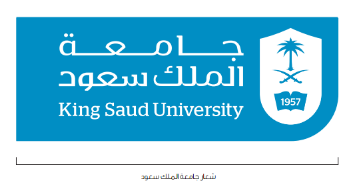                                التكليف الخامس                        أدبيات الدراسة/ الإطار النظريالإسم:      ...............................................         الدرجة النهائية:يتطلب منك في هذا النشاط رسم الإطار المفاهيمي وكتابة الإطار النظري الخاص ببحثك بطريقة علمية صحيحة. لإتمام هذا النشاط بشكل صحيح يتطلب منك اتباع التالي:شاهدي الدورات التدريبية الموجودة على الروابط التالية: دورة تدريبية بعنوان "الإطار النظري والإطار المفاهيمي" من تقديم الدكتورة ندى الصالح. موجودة على الرابط التالي: https://www.youtube.com/watch?v=KpWn8hkMwEM      دورة تدريبية من مركز التميز البحثي في تطوير تعليم العلوم والرياضيات من تقديم الدكتور فهد الشايع بعنوان "أدبيات البحث والدراسات السابقة".https://www.youtube.com/watch?v=779XI3xe2ZY    دورة تدريبية من مركز التميز البحثي في تطوير تعليم العلوم والرياضيات من تقديم الدكتور مسفر السلولي بعنوان "الإطار النظري للبحث: الاختيار والتطبيق".https://www.youtube.com/watch?v=UIojC1fU6Bsدورة تدريبية في "مهارات كتابة الإطار النظري" للدكتور عبد الله المنتشري. موجودة على الروابط التالية: https://www.youtube.com/watch?v=8JhAjFsAT08   ابدئي برسم الإطار المفاهيمي الخاص بدراستك.اتبعي ما تعلمتيه في شأن كتابة أدبيات الدراسة وقومي بكتابة الإطار النظري.راجعي الأخطاء الشائعة في صياغة الإطار النظري والواردة في مذكرة "أجزاء خطة البحث والأخطاء الشائعة" الموجودة في صفحة المقرر: http://fac.ksu.edu.sa/nsaleh قواعد الكتابة كالتالي:يكون نوع الخط في المتن (Simplified Arabic) بحجم 12.يكون خط العناوين (Simplified Arabic)، عريض وبحجم 14.تكون أبعاد جميع هوامش الصفحة الأربعة 2.5 والمسافة بين الأسطر 1.15ضبط المحاذاة. دققي معايير كتابة مقدمة البحث واهميته والواردة في الجدول التالي.معاير كتابة أدبيات الدراسة / الإطار النظريمعايير التقييمنعملاملاحظات1ترسم إطار مفاهيمي لعرض الإطار النظري2تسرد محاور الإطار النظري وفقاً للإطار المفاهيمي3كل محور في الإطار النظري له مقدمة وخاتمة مناسبة4دمج الخلفية العلمية والدراسات السابقة بشكل متجانس5كتابة الخلفية الفلسفية والنظرية لموضوع البحث ومحاوره6شمولية وتناسب الإطار النظري في عرض المحاور الرئيسية لموضوع البحث7تستعرض الجهود المختلفة المتعلقة بقضية البحث8يظهر تسلسل منطقي في عرض الأفكار9جميع الأفكار في الإطار النظري مرتبطة بمتغيرات البحث10التعليق بشكل مناسب على الأفكار (الكتابة الناقدة)11عرض وجهات النظر المختلفة في محاور البحث12تستخدم العناوين الجانبية بشكل مناسب وعند الحاجة فقط13عرض الفجوات الموجودة في الدراسات السابقة14عدم المبالغة في الإقتباس المباشر15توحيد المصطلحات16توثق الكتابة بشكل صحيح17تستخدم كلمات وجمل ربط مناسبة 18تكتب بلغة علمية صحيحة19تبتعد عن الأسلوب الشخصي في الكتابة20يخلو من الأخطاء اللغوية والإملائية